Physioactive newsletter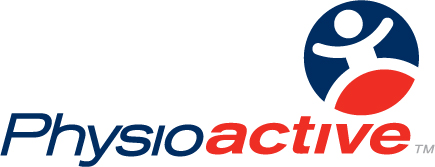 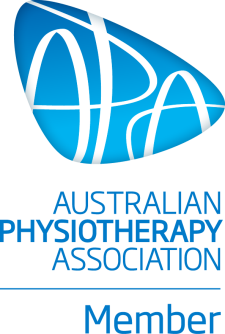 September - October 2014balance and falls prevention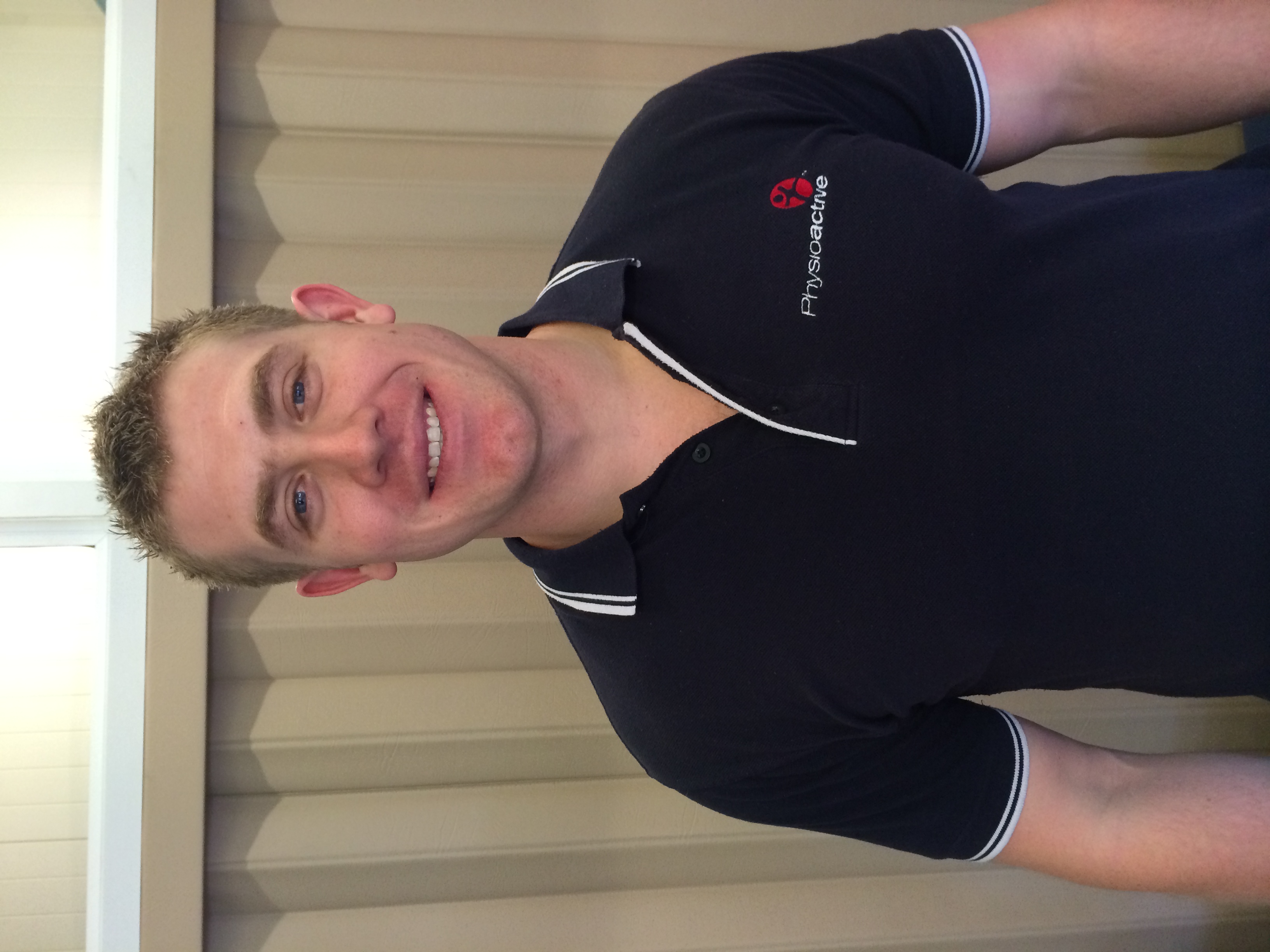 Falls can be caused by many factors and can lead to consequences including injury, psychological stress, functional decline, early nursing home placement and even death. It has been estimated that over 1000 deaths each year are a result of falling. Several studies have supported physiotherapy intervention as an effective way of preventing falls. Exercise programs for strength, mobility and balance have been shown to significantly decrease the risk of falling, and have the added advantage of improving the strength of the bones helping to lower the probability of a fracture. Although many people think they are too young for these types of exercises, these programs have been shown to be effective across all age groups but are also particularly important for people with diabetes, arthritis or osteoporosis.Why not join one of our Pilates or Hydrotherapy classes to help improve your strength, flexibility and balance. Exercises can be modified to suit your individual needs.    Sponsorships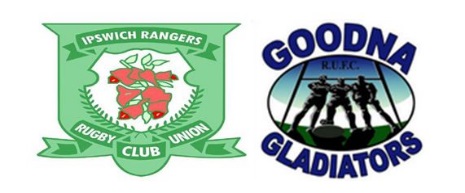 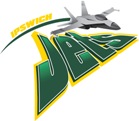 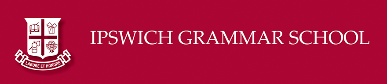 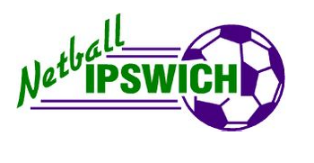 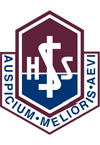 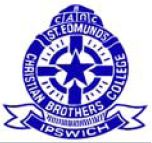 Running and injury prevention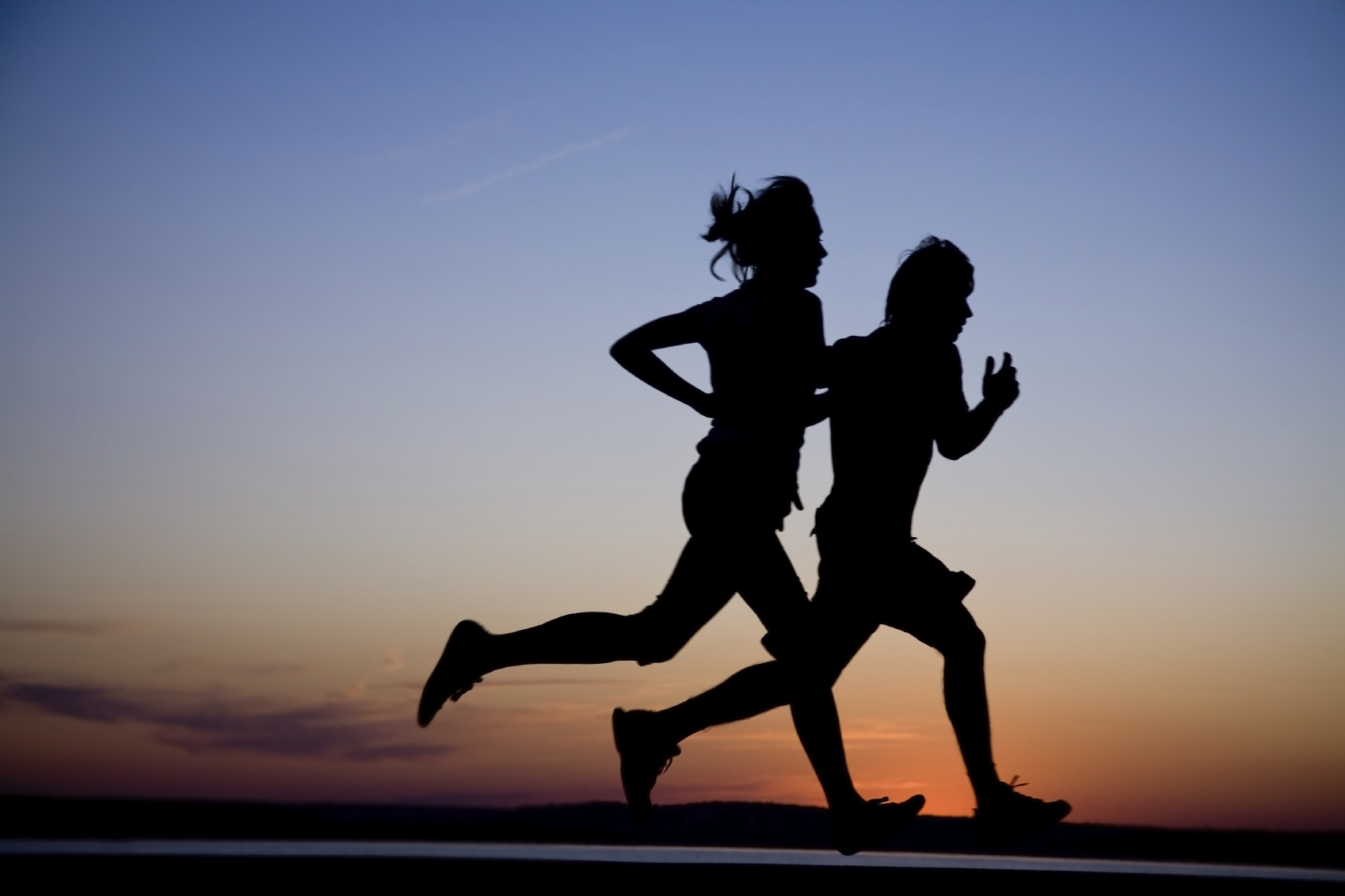 As we start heading into warmer weather it is inevitable that people will start dusting off their joggers and heading out for a walk, jog or a run. In an ideal world this would be a seamless transition with no aches, twinges or lingering soreness from the previous day’s work-out, however most people will have to deal with some form of injury. While most times people don’t think these issues are serious enough to warrant a rest period, if you don’t take a little time off now, it may end up being a long time off later. Common injuries include: “runner’s knee”, Achilles tendonopathy, hamstring problems, plantar fasciitis, shin splints and stress fractures. A basic plan of attack when you notice an issue starting is to decrease your distance and intensity and book in to see a Physiotherapist who can get you started on a treatment program and help you develop a long-term injury prevention strategy that is proactive rather than reactive. The Physiotherapist will do a full assessment to determine which muscles require strengthening or stretching. They will also assess your biomechanics to make sure that you are moving in the safest and most effective way. benefits of Massage
Therapeutic massage is helpful in the management of emotional and physical stress, anxiety and depression. An immediate benefit of massage is the feeling of relaxation and calmness. This is due to massage prompting the release of endorphins (brain chemicals) that produce the feeling of wellbeing and by reducing the levels of stress hormones. Massage also helps to relax muscle tension, stimulate the flow of blood through the muscles, break down and eliminate toxins, enhance oxygenation of the brain and relax the nervous system. Massage is also beneficial for improving joint mobility, increasing circulation and enhancing healing of soft tissue injuries. If this interests you make a booking with one of our Remedial Massage Therapists Rowena or Nicole. 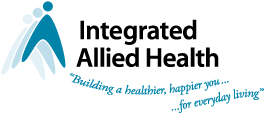 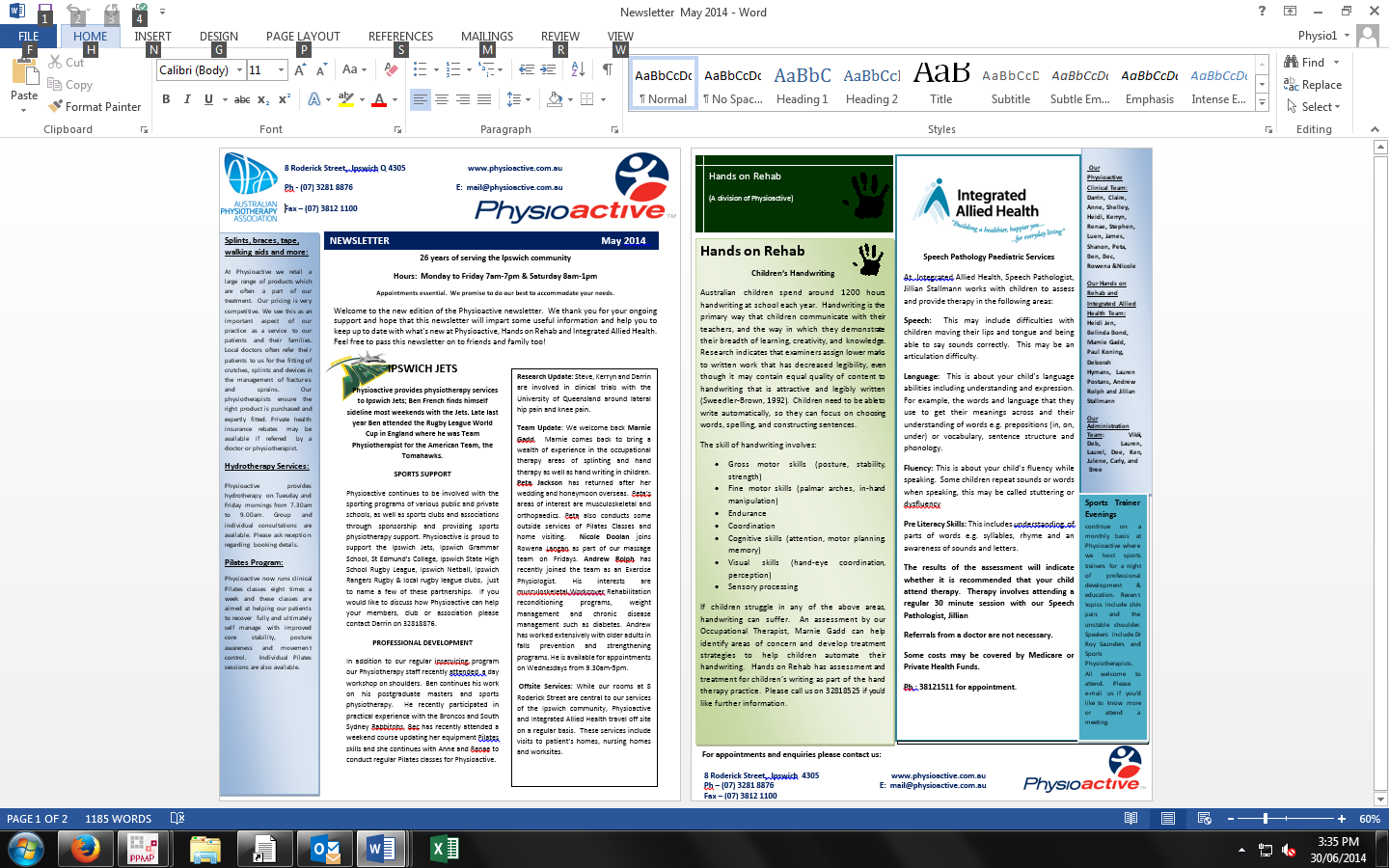 